１月　駐車場混雑予想のお知らせ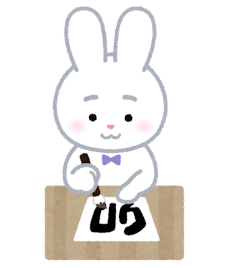 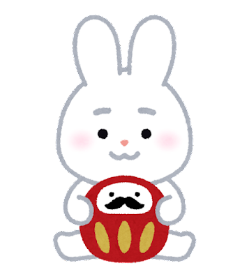 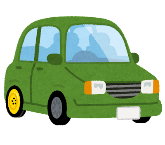 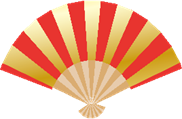 のマークは大会やイベント等により混雑が予想されます。下記、内容をご確認ください。※８日は消防の関係により6:30～12:00まで第一駐車場は利用禁止になります。ご迷惑をお掛けしますが、ご理解、ご協力の様、よろしくお願い致します。　　　　　　　　　　　　　　　　富士見市立市民総合体育館SUNMONTUEWEDTHUFRISAT1休館日2休館日3休館日4567　9:00～21:30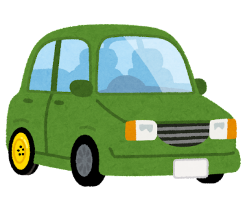 ・初稽古・スポーツ鬼ごっこ8　9:00～21:30・フットサル大会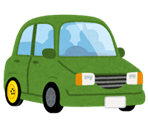 9　9:00～21:30・フットサル大会101112　9:00～19:30・近郊オープン卓球大会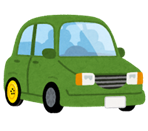 1314　9:00～21:30・フットサル大会15　9:00～19:30・バスケットボールリーグ戦・新年射会16休館日171819202122　9:00～15:00・チアリーディングZOOリサイタル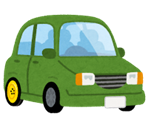 2324252627282930311234